Create Note TitlesCreating Note Titles consists of: (1) selecting or creating a document class and (2) creating a new Note Title in that document class.Document Class Creation (not frequently needed)If you are creating a new Note Title in an existing Document Class, skip to Page 3.Go to Document Definitions menu.                   --- Manager Document Definition Menu ---
 
   1      Edit Document Definitions
   2      Sort Document Definitions
   3      Create Document Definitions
   4      Create Objects
   5      Create TIU/Health Summary ObjectsFigure 1: Manager Document Definition MenuStart with Number 3: Create Document Titles.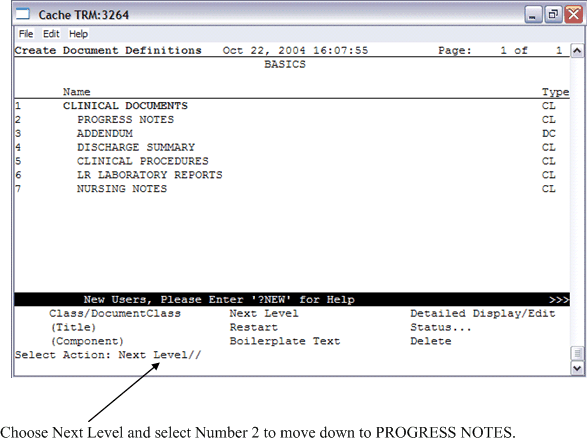 Figure 2: “Select Action: Next Level” prompt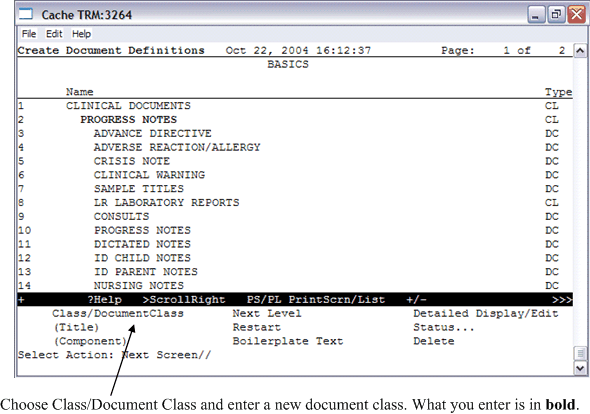 Figure 3: The Class/DocumentClass optionEnter the Name of a new PROGRESS NOTES: HAGER NOTES  <- Put your name in 
TYPE: (CL/DC): DC  DOCUMENT CLASS
CLASS OWNER: CLINICAL COORDINATOR  Replace  <- Leave this
STATUS: (A/I): INACTIVE// A  ACTIVE  <- Make it active
SEQUENCE:
MNEMONIC:
MENU TEXT: Hager Notes//
 
 Entry Created
 
 If you wish, you may enter another PROGRESS NOTES:Figure 4: Creating a Progress Note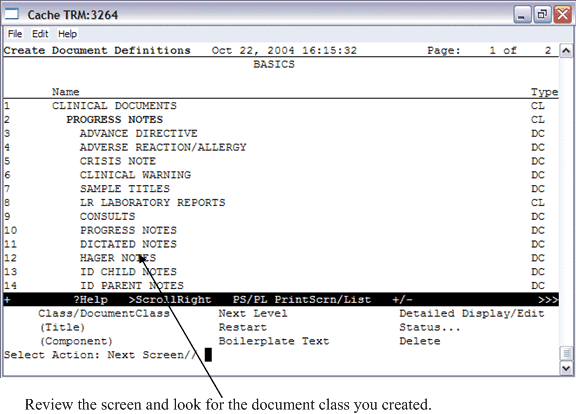 Figure 5: The new document class displaysNote Title CreationFor most new Note Titles, start here.Now, choose Next Screen and pick the appropriate document class: (example) HAGER NOTES.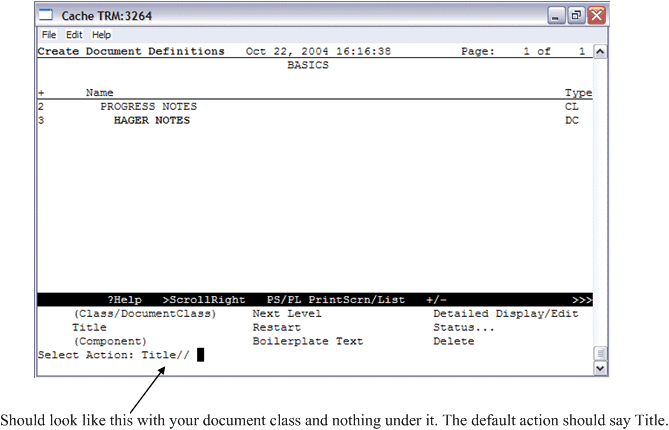 Figure 6: The “Select Action: Title” promptScript: Make two titles each with your name in them. What you enter is in bold.Select Action: Title//    Title
 Enter the Name of a new HAGER NOTES: HAGER NURSING NOTE
CLASS OWNER: CLINICAL COORDINATOR  Replace
STATUS: (A/I/T): INACTIVE// A  ACTIVE
SEQUENCE:
MENU TEXT: Hager Nursing Note//
 
 Entry Created

If you wish, you may enter another HAGER NOTES: HAGER ENCOUNTER NOTE
CLASS OWNER: CLINICAL COORDINATOR  Replace
STATUS: (A/I/T): INACTIVE// A  ACTIVE
SEQUENCE:
MENU TEXT: Hager Encounter Note  Replace
 
 Entry CreatedFigure 7: Creating a new title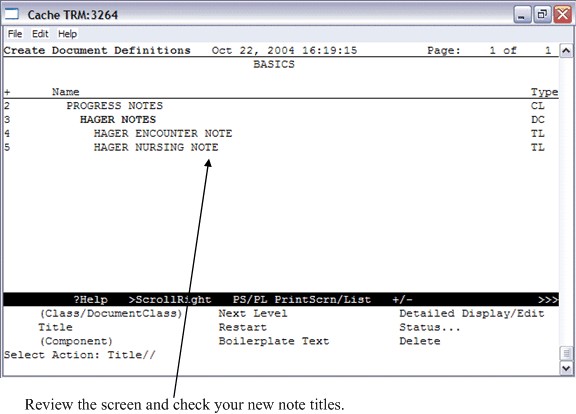 Figure 8: New note title